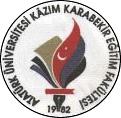 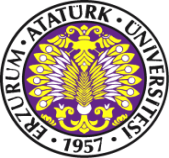 	                                            HAYIR	                                                                   EVET